Mūsų komandai maisto gaminimas – daugiau negu darbas !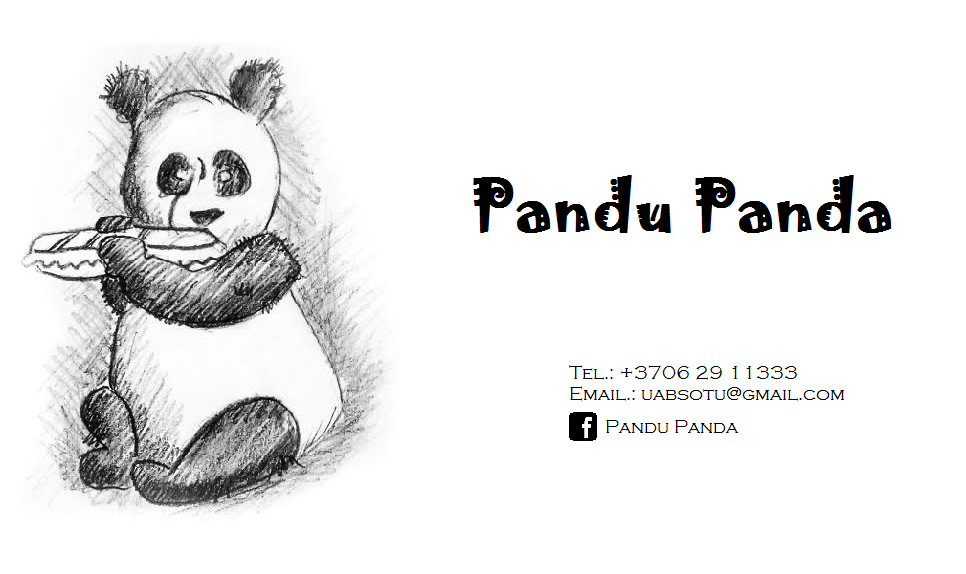 VIENO KĄSNIO UŽKANDŽIAICUKRUOTI MALONUMAI...ATSIGAIVINIMUI
NuotraukaNuotraukaAprašymasAprašymasAprašymasvnt/€Padėklo kainaPadėklo kainaPadėklo kaina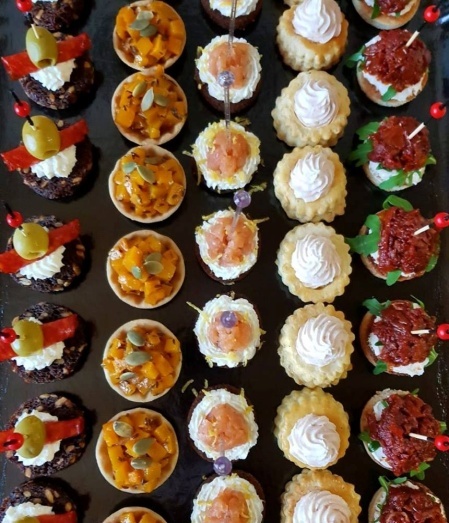 VIENO KĄSNIO SUMUŠTINUKAI :SU FETOS KREMU IR LAŠIŠASU POMIDORŲ SALSA IR MOCORELASU ISPANIŠKU SALIAMI IR BBQ PADAŽUSU GLAZURUOTU BUROKĖLIU IR ŠVARCLANDO KUMPIUSU KARAMELIZUOTAIS SVOGŪNĖLIAIS IR SILKUTESU VYTINTU KUMPIU IR PESTO PADAŽUPEPERONI SALIAMIS IR Ž. ALYVUOGĖ!!!  IŠSIRINK SKONIUS PATS arba LEISK MUMS TAVE NUSTEBINTI ;)VIENO KĄSNIO SUMUŠTINUKAI :SU FETOS KREMU IR LAŠIŠASU POMIDORŲ SALSA IR MOCORELASU ISPANIŠKU SALIAMI IR BBQ PADAŽUSU GLAZURUOTU BUROKĖLIU IR ŠVARCLANDO KUMPIUSU KARAMELIZUOTAIS SVOGŪNĖLIAIS IR SILKUTESU VYTINTU KUMPIU IR PESTO PADAŽUPEPERONI SALIAMIS IR Ž. ALYVUOGĖ!!!  IŠSIRINK SKONIUS PATS arba LEISK MUMS TAVE NUSTEBINTI ;)VIENO KĄSNIO SUMUŠTINUKAI :SU FETOS KREMU IR LAŠIŠASU POMIDORŲ SALSA IR MOCORELASU ISPANIŠKU SALIAMI IR BBQ PADAŽUSU GLAZURUOTU BUROKĖLIU IR ŠVARCLANDO KUMPIUSU KARAMELIZUOTAIS SVOGŪNĖLIAIS IR SILKUTESU VYTINTU KUMPIU IR PESTO PADAŽUPEPERONI SALIAMIS IR Ž. ALYVUOGĖ!!!  IŠSIRINK SKONIUS PATS arba LEISK MUMS TAVE NUSTEBINTI ;)-35,00 €35,00 €35,00 €PASTABA: PADĖKLĄ SUDARO 40vnt ( 4-turi skirtingi skoniai )PASTABA: PADĖKLĄ SUDARO 40vnt ( 4-turi skirtingi skoniai )PASTABA: PADĖKLĄ SUDARO 40vnt ( 4-turi skirtingi skoniai )PASTABA: PADĖKLĄ SUDARO 40vnt ( 4-turi skirtingi skoniai )PASTABA: PADĖKLĄ SUDARO 40vnt ( 4-turi skirtingi skoniai )PASTABA: PADĖKLĄ SUDARO 40vnt ( 4-turi skirtingi skoniai )PASTABA: PADĖKLĄ SUDARO 40vnt ( 4-turi skirtingi skoniai )PASTABA: PADĖKLĄ SUDARO 40vnt ( 4-turi skirtingi skoniai )PASTABA: PADĖKLĄ SUDARO 40vnt ( 4-turi skirtingi skoniai )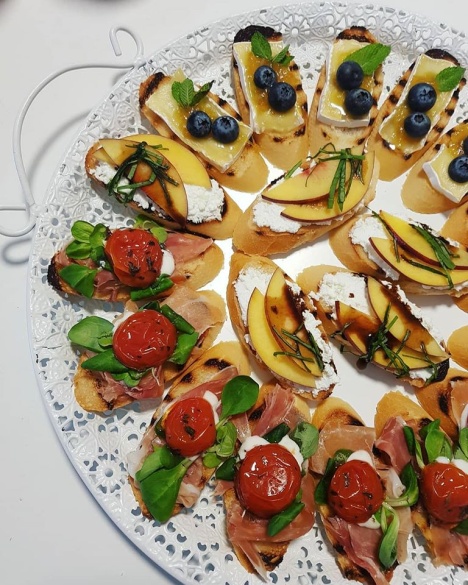 MINI BRUSKETŲ RINKINYS :
     (28vnt padèkliuke ) SU PARMOS KUMPIU, GRILL POMIDORIUKAIS IR SULTENESU VARŠKèS UŽTEPèLE IR S. DŽ. POMIDORAISSU PAŠTETU, RUKOLA IR SPANGUOLIŲ DŽEMUSU BRI SŪRIU, APELSINŲ DŽEMU, ŠILAUOGE ir MĖTASU VARŠKèS UŽTEPèLE IR PISTACIJŲ, BEI MèTŲ PABARSTUKAIS !!!  IŠSIRINK SKONIUS PATS arba LEISK MUMS TAVE NUSTEBINTI ;)----30.00€30.00€MINI KRUASANAI :
     ( 15vnt padèkliuke, vieno skonio )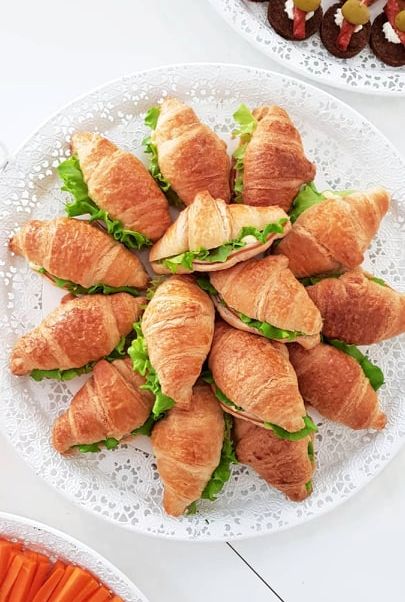 SU PARMOS KUMPIU, FIGŲ DŽEMU IR RUKOLASU LAŠOS KREMUSU KRABŲ LAZDELIŲ IR SŪRIO ĮDARUVAIKAMS  SU DEŠRYTE, SŪRIU IR SALOTA----20.00€20.00€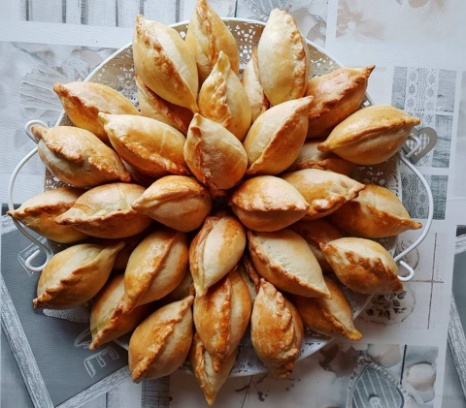  KIBINIUKAI :
    ( minimaus užsakymas 15vnt vieno įdaro )SU KAPOTA VIŠTIENASU KIAULIENASU PIEVAGRYBIAIS  KIBINIUKAI :
    ( minimaus užsakymas 15vnt vieno įdaro )SU KAPOTA VIŠTIENASU KIAULIENASU PIEVAGRYBIAIS  KIBINIUKAI :
    ( minimaus užsakymas 15vnt vieno įdaro )SU KAPOTA VIŠTIENASU KIAULIENASU PIEVAGRYBIAIS 1,50€1,50€1,50€1,50€22,50€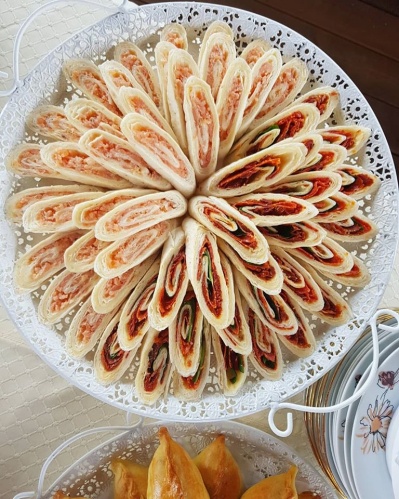 LAVAŠO SUKTINUKAI :
   ( viena porcija vieno skonio )
SU LAŠIŠASU VARŠKE IR GR. RIEŠUTAISSU PEPERONI IR SAULèJE DŽ. POMIDORAISLAVAŠO SUKTINUKAI :
   ( viena porcija vieno skonio )
SU LAŠIŠASU VARŠKE IR GR. RIEŠUTAISSU PEPERONI IR SAULèJE DŽ. POMIDORAISLAVAŠO SUKTINUKAI :
   ( viena porcija vieno skonio )
SU LAŠIŠASU VARŠKE IR GR. RIEŠUTAISSU PEPERONI IR SAULèJE DŽ. POMIDORAIS----13,00€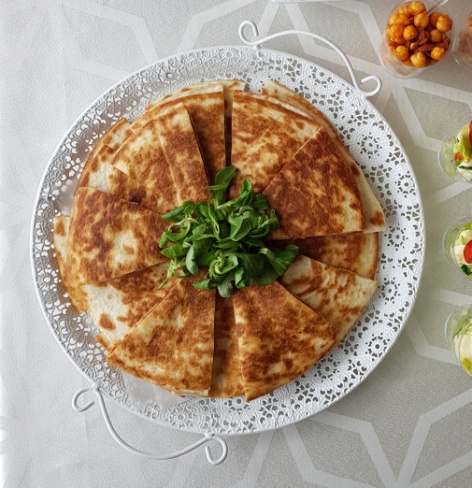 MEKSIKIETIŠKAS UŽKANDIS „QUESADILLA“ :
      ( ~ 20 – 24 gabalèliai. Viena porcija, vieno skonio  )SU VIŠTIENA IR DARŽOVèMIS CINAMONE,BEI CEDERIO SŪRIUSU MALTA JAUTIENA, DARŽOVĖMIS IR SŪRIUSU DARŽOVĖMIS IR OŽKŲ SŪRIU-16,00€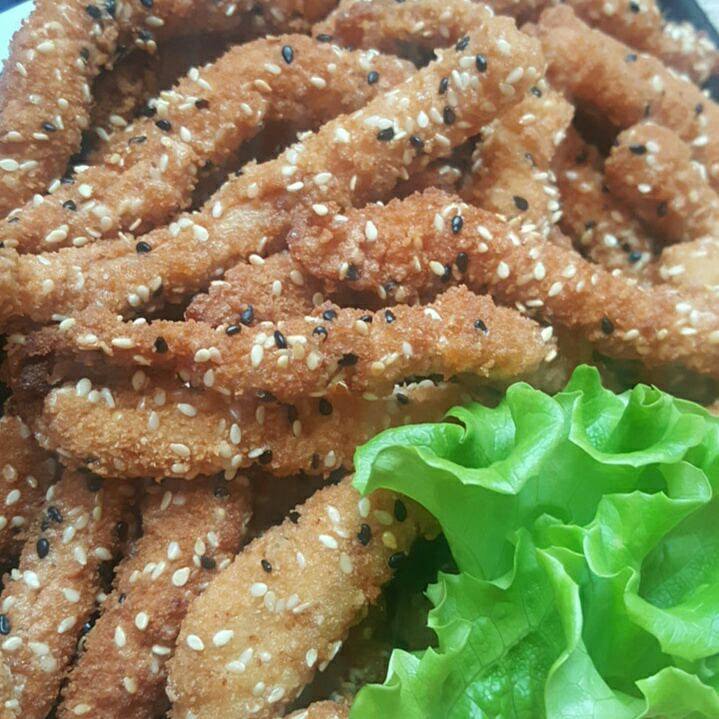 GRUZDINTOS VIŠTIENOS LAZDELèS :SU BBQ/MAJONEZINIU PADAŽU-16,00€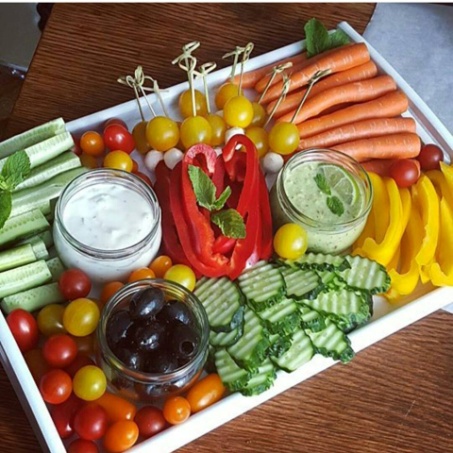 DARŽOVIŲ ASORTI  -25,00€NuotraukaAprašymasvnt/€vnt/€Padėklo kaina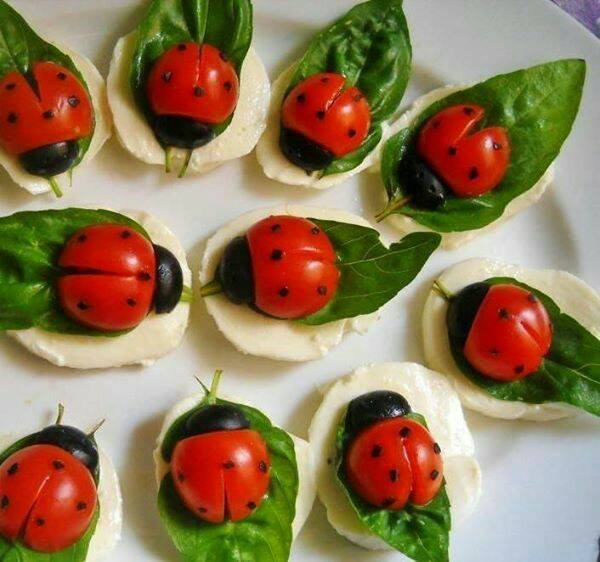 VAIKIŠKI VIENO KĄSNIO SUMUŠTINUKAI :  ( 15vnt padĖkliuke )--14,00 €MINI BANDELèS :   ( minimalus užsakymas 15vnt )Su dešrele--14,00€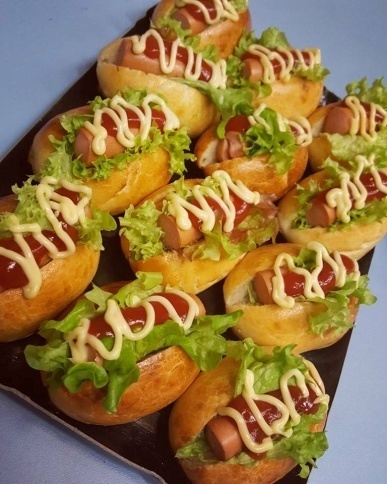 MINI DEŠRAINIUKAI :
   ( minimaus užsaymas 12vnt )-14,00€14,00€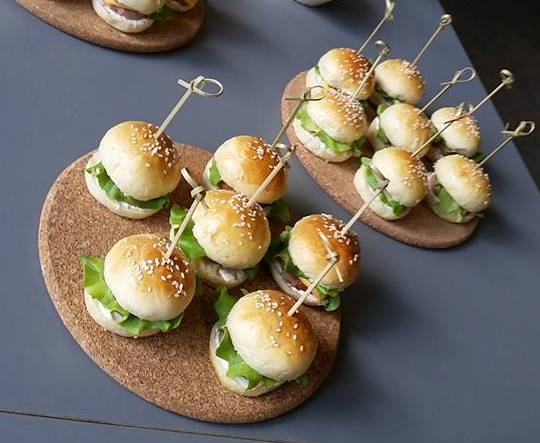 MINI BURGERIUKAI :   ( minimaus užsakymas vieno skonio 12vnt )SU VIŠTIENOS MALTINUKUSU BBQ PLĖŠYTA KIAULIENA----14,00 €16,00€14,00 €16,00€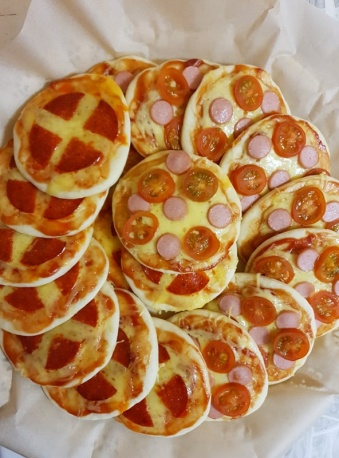  MINI PICUTĖS :
   ( padĖkliuke vieno skonio 9vnt )SU KUMPIU IR ANANASAISSU DEŠRELĖMIS IR SŪRIUSU PEPERONI SALIAMI IR RŪKOLA--12,00€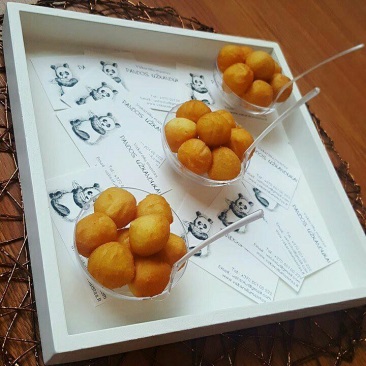  BULVYTĖS:KROKETAI( 8 porcijos )RAIDELĖS ( 8 porcijos )----12,00€12,00€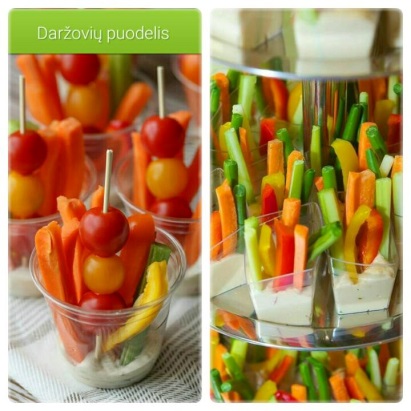 TRAŠKIOS MORKŲ IR AGURKŲ JUOSTELĖS SU VANILINIU JOGURTU:
( 4 INDELIAI SU DARŽOVIŲ JUOSTELĖMIS IR 1 INDELIS PADAŽO )--10,00 €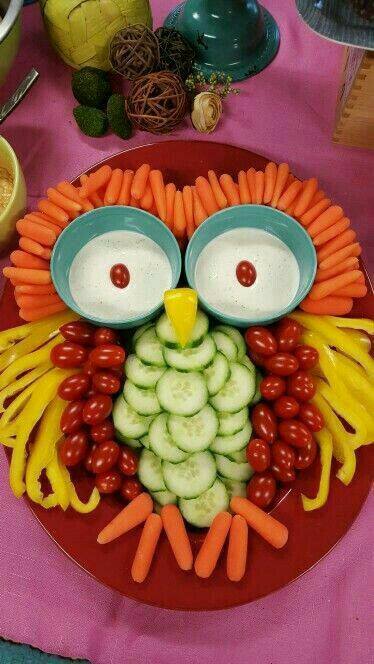 DARŽOVIŲ LĖKŠTĖ       „PELĖDA“--18,00 €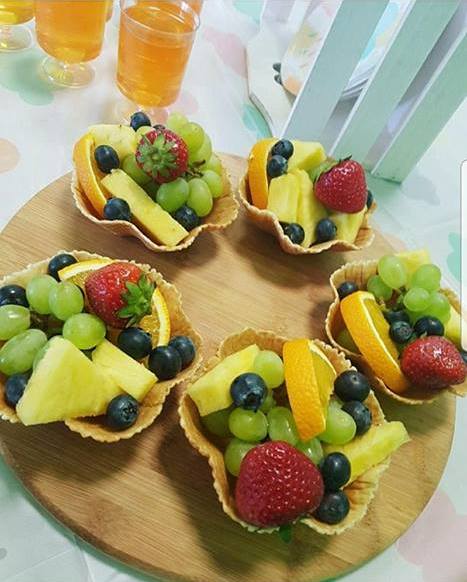 VAISIŲ KREPŠELIAI:
( 6 PORCIJOS )
 - SU SEZONINIAIS VAISIAIS--15,00 €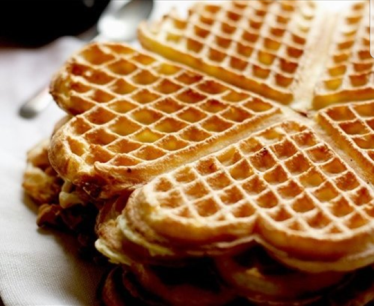 ČIRVINIAI BLYNELIAI:( 25vnt ‘‘širdelių‘‘ ir indelis džemo )--15,00€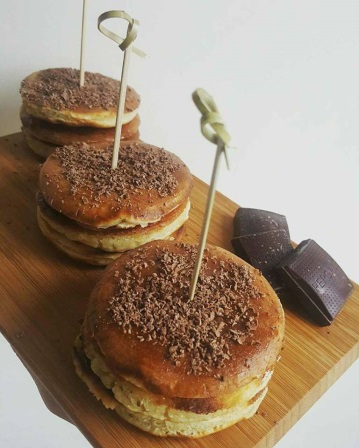 AMERIKIETIŠKŲ BLYNELIŲ BOKŠTELIAI:( 8 PORCIJOS )SU KLEVU SIRUPU IR ŠOKOLADO DROŽLĖMIS--15,00 €NuotraukaAprašymasvnt/€Kaina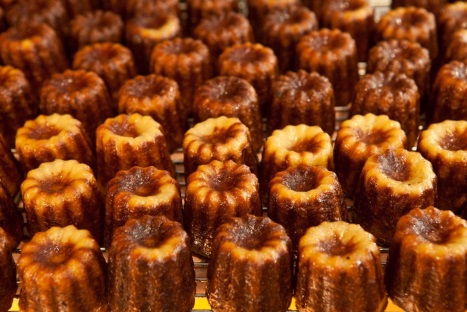 MINI KANELĖS   ( 80vnt )-25,00€25,00€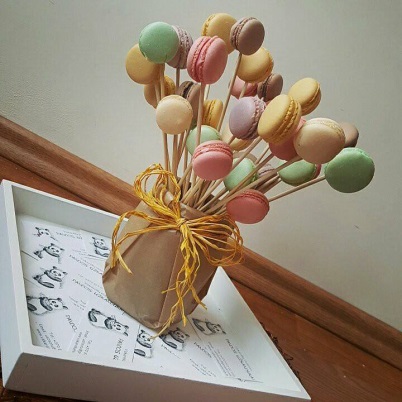 MACARONS  PUOKŠTĖ   ( 40vnt macaroons‘ų )-
20,00 €KARAMELINIAI POPKORNAI :
    ( 8indeliai )-15,00€ŽELĖ : ( minimaus užsakymas 10vnt )BRAŠKINISKIVINISPERSIKINIS-10,00€NuotraukaAprašymasvnt/€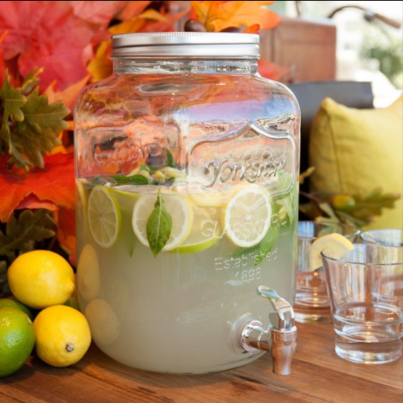 GAIVUSIS GĖRIMAS:CITRUSINISKAKTUSŲMIŠKO UOGŲNAMINIS LIMONADAS SU VAISIAIS 15,00 €PASTABA: PATIEKIAMA 4L STIKLINIAME INDE SU KRANELIUPASTABA: PATIEKIAMA 4L STIKLINIAME INDE SU KRANELIUPASTABA: PATIEKIAMA 4L STIKLINIAME INDE SU KRANELIUPASTABA: PATIEKIAMA 4L STIKLINIAME INDE SU KRANELIU